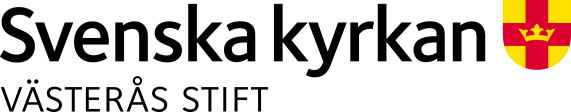 FÖRSAMLINGAR, PASTORAT OCH KONTRAKT 
Version: 2016-12-01		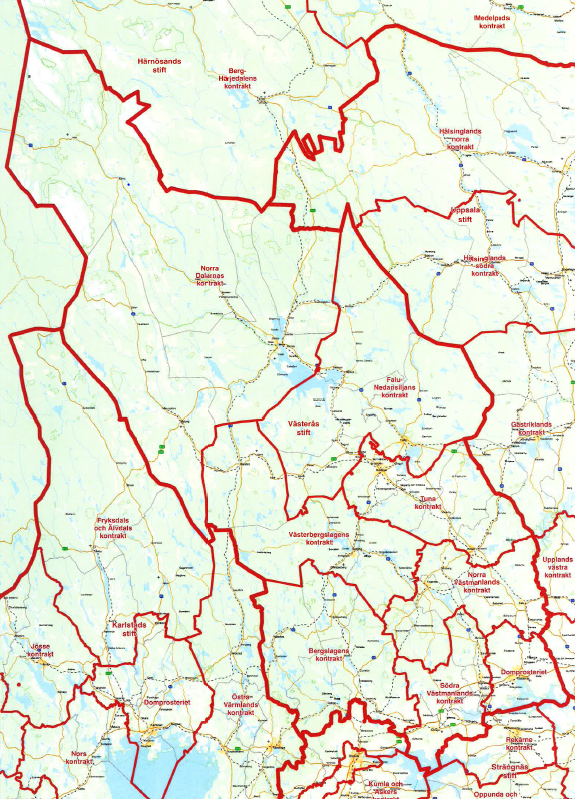 BESLUTET OM NY STRUKTUR I SVENSKA KYRKAN INNEBÄR ATT:Den administrativa, ekonomiska och pastorala ledningen samlas i ett pastorat.    
Kyrkoherden är chef för pastoratet.
Kyrkofullmäktige väljer kyrkoråd och församlingsråd. 
Valbar till församlingsrådet är medlemmarna inom pastoratet vilket gör det möjligt att engagera sig i en annan församling inom pastoratets gränser än den man bor i.
Mandatperioden i ett församlingsråd – högst fyra år - bestäms av kyrkofullmäktige.
Kyrkorådet kan – utöver de av kyrkoordningen reglerade uppgifterna - delegera också andra uppgifter till församlingsråd.
Det kommer att finnas församlingar som inte ingår i ett pastorat men som är självständiga ekonomiska enheter.Beslutet innebär även att de kyrkliga samfälligheterna upphör från och med 1 januari 2014. De ska ombildas till pastorat som leds av en kyrkoherde.Från den 1 januari 2014 finns församlingar/flerförsamlingspastorat som är ekonomiska enheter. I ett pastorat väljs ett gemensamt kyrkofullmäktige som beslutande organ och kyrkoråd som verkställande organ.  Varje enskild församling i ett pastorat har ett församlingsråd.
Kyrkoråd och kyrkoherde ansvarar för övergripande styrning och ledning i hela pastoratet/församlingen.Antal kontrakt: 8	** = KontraktsprostAntal pastorat: 13 (vilka består av 45 församlingar)Antal församlingar: 75 (30 + 45 församlingar) Ekonomiska enheter: 43Församling	Pastorat	Kyrkoherde

DOMPROSTERIETS KONTRAKT		
	Västerås	Helen Lundberg, domprost**

Västerås domkyrkoförs.	Johan Sköld*	

Viksäng			
Västerås Badelunda 		Karin Tossavainen*
Kungsåra

Skerike
Gideonsberg
Önsta		Gunnar Kärrbom*
Norrbo			
Tillberga

Västerås Lundby
Dingtuna-Lillhärad	         	Vakant*	
Västerås-Barkarö
Rytterne
			
Antal ekonomiska enheter: 1 innehållande 13 församlingar

* Chef för pastoralt område, komministertjänst. Västerås pastorat indelas i fyra pastorala verksamhetsområden.** KontraktsprostDomprosten är kyrkoherde för Västerås pastorat.	
Församling	Pastorat	Kyrkoherde

SÖDRA VÄSTMANLANDS KONTRAKT
Arbogabygden		 Joakim Vikström Kungsör		Bengt-Olov Hedlund

Köpingsbygden	Köping	Per Wilder 
Malma			Hallstahammar-Kolbäck	Paul HanssonSura-Ramnäs		Cecilia Alsterlund **Antal ekonomiska enheter: 5 innehållande 6 församlingarBERGSLAGENS KONTRAKT
Näsby	Näsby-Fellingsbro	 Kristin Kalmelid
Fellingsbro		Linde bergslags församling	Sören Trygg	Nora bergslagsförsamling	Britta Landin**Ljusnarsberg		Carina SärnqvistGrythyttan		Vik. Kjell LundgrenHällefors-Hjulsjö		Per SchmidtAntal ekonomiska enheter: 6 innehållande 7 församlingarFörsamling	Pastorat	Kyrkoherde

VÄSTERBERGSLAGENS KONTRAKT
Norrbärke		Daniel Eklund Söderbärke		Lars-Eric NorrsäterGränge-Säfsnäs		Vik. Anders TorbyLudvika		Gunnar PerssonJärna med Nås och Äppelbo	Robert van Aarem**Antal ekonomiska enheter: 5 innehållande 5 församlingarNORRA DALARNAS KONTRAKT
Mora		Matts Sandström **Älvdalen		Vik. Jan SegerstedtIdre-Särna		Ann-Sofie NäslundOrsa		Per Olof LifMalung		Anette OskarssonLima-Transtrand		Vik. Arne SöderbäckAntal ekonomiska enheter: 6 innehållande 6 församlingarFörsamling	Pastorat	KyrkoherdeFALU-NEDANSILJANS KONTRAKT
Falu Kristine	Falu	Vik. Susann Senter
Stora Kopparberg		(Christina Eriksson 23/1 -17)
Aspeboda
Grycksbo
Vika-HosjöSvärdsjö	Svärdsjö-Enviken 	Gerhard Paping
EnvikenBjursås			Helena MarkfjärdSundborn		Camilla Nyberg**Leksand	Leksand	John Sund
Djura
SiljansnäsGagnef	Gagnef	Margareta Carlenius
Mockfjärd		
FlodaÅl		Åsa CarmesundRättvik	Rättvik	Monica Jones
Boda		
Ore
Antal ekonomiska enheter: 8 innehållande 19 församlingarFörsamling	Pastorat	Kyrkoherde

TUNA KONTRAKT
Stora Tuna 	Stora Tuna och Torsång	Ann-Gerd Jansson
TorsångSäterbygden		Mattias RådboHedemora-Garpenberg 		Pontus GunnarssonHusby		Gunnel Wigg-BergquistFolkärna	By-Folkärna	Ingrid Öberg Hägg**
ByGrytnäs	Avesta-Grytnäs	 Madeleine Ingmarstedt
AvestaAntal ekonomiska enheter: 6 innehållande 9 församlingar
NORRA VÄSTMANLANDS KONTRAKTSkinnskatteberg, Hed och Gunnilbo	Marie BlomméVästanfors-Västervåla		Henrik RydbergNorberg-Karbenning	 	Marianne WiikSala	Sala-Norrby-Möklinta	Kenth Johansson**
Norrby
MöklintaKumla	Kumla, Tärna, Kila	Karin Hammermo
Tärna
KilaVästerfärnebo-Fläckebo		Mikael NordinAntal ekonomiska enheter: 6 innehållande 10 församlingar